Postojna, 18.5.2016Številka: 181-1/2016Spoštovani starši in otroci!Občina Postojna tudi v letu 2016 organizira letovanje osnovnošolskih otrok z območja občine, ki bo potekalo na otoku Krku (Hrvaška), v kraju Vantačiči, in sicer v času od:1.8.2016 – 11.8.2016Otroci se v navedenem terminu lahko udeležijo letovanja ali zdravstvenega letovanja. Zdravstveno letovanje je namenjeno otrokom, ki pogosteje obolevajo. Če želite, da bi se otrok udeležil zdravstvenega letovanja, se s prijavnico oglasite pri osebnem zdravniku otroka in ga povprašajte o možnosti zdravstvenega letovanja. Če je po zdravnikovem mnenju otrok upravičen do zdravstvenega letovanja, vam bo izdal ustrezno potrdilo oz. izpolnil obrazec »Prijavnica za letovanje«. Letovanja pa se lahko udeležijo tudi otroci, katerim osebni zdravnik NE bo potrdil prijavnice za letovanje, bi pa kljub temu radi preživeli počitnice v družbi sovrstnikov. V tem primeru vas prosimo, da na prijavnici izpolnite samo osebne podatke o otroku, ostalo pa pustite prazno. Prijavnico za letovanje lahko dobite:na spletni strani www.lestan-lestan.si,na spletni strani Občine Postojna www.postojna.si,na predstavitvi letovanja.Predstavitev letovanja bo v torek, dne 24.5.2016 ob 18.00 uri, v Kulturnem domu Postojna!Izpolnjeno prijavnico čim prej pošljite na naslov:LEŠTAN&LEŠTAN d.o.o., Savlje 89, 1000 LjubljanaPrijave se sprejema do zapolnitve prostih mest. Prednost pri prijavi imajo otroci, ki pridobijo zdravniško potrdilo.Ceno letovanja poleg staršev sofinancirata Občina Postojna in Zavod za zdravstveno zavarovanje Slovenije (ZZZS).Za dodatne informacije lahko pokličete podjetje LEŠTAN&LEŠTAN, d.o.o., na tel. 041 947 223 (Maša) ali pišete na elektronski naslov info@lestan-lestan.si, oz. masa@lestan-lestan.si. Potrudili se bomo, da bo vašemu otroku  lepo in zabavno v naši družbi.Hvala za zaupanje.OBČINA POSTOJNA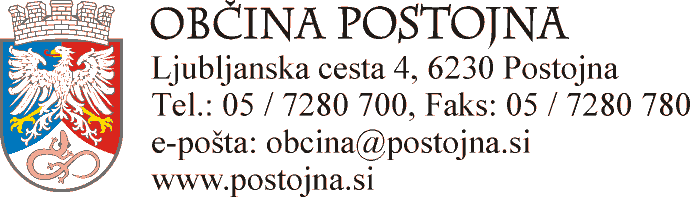 ZDRAVSTVENO LETOVANJELETOVANJE – brez zdravniškega potrdila CENA – za starše35,00 EUR162,50 EUR